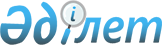 О признании утратившими силу некоторых совместных приказов Министерства по инвестициям и развитию Республики Казахстан и Министра энергетики Республики КазахстанСовместный приказ Министра индустрии и инфраструктурного развития Республики Казахстан от 12 апреля 2019 года № 214 и Министра энергетики Республики Казахстан от 16 апреля 2019 года № 119. Зарегистрирован в Министерстве юстиции Республики Казахстан 18 апреля 2019 года № 18559
      В соответствии с пунктом 2 статьи 27 Закона Республики Казахстан от 6 апреля 2016 года "О правовых актах" ПРИКАЗЫВАЕМ:
      1. Признать утратившими силу некоторые совместные приказы Министерства по инвестициям и развитию Республики Казахстан и Министра энергетики Республики Казахстан согласно приложению к настоящему совместному приказу.
      2. Комитету индустриального развития и промышленной безопасности Министерства индустрии и инфраструктурного развития Республики Казахстан в установленном законодательством порядке обеспечить:
      1) государственную регистрацию настоящего совместного приказа в Министерстве юстиции Республики Казахстан;
      2) в течение десяти календарных дней со дня государственной регистрации настоящего совместного приказа направление на казахском и русском языках в Республиканское государственное предприятие на праве хозяйственного ведения "Институт законодательства и правовой информации Республики Казахстан" для официального опубликования и включения в Эталонный контрольный банк нормативных правовых актов Республики Казахстан;
      3) размещение настоящего совместного приказа на интернет-ресурсе Министерства индустрии и инфраструктурного развития Республики Казахстан.
      3. Контроль за исполнением настоящего совместного приказа возложить на курирующего вице-министра индустрии и инфраструктурного развития Республики Казахстан.
      4. Настоящий совместный приказ вводится в действие по истечении десяти календарных дней после дня его первого официального опубликования.
      "СОГЛАСОВАН"
Министерство сельского хозяйства
Республики Казахстан
      "СОГЛАСОВАН"
Министерство образования и
науки Республики Казахстан
      "СОГЛАСОВАН"
Министерство национальной
экономики Республики Казахстан Перечень утративших силу некоторых совместных приказов Министерства по инвестициям и развитию Республики Казахстан и Министра энергетики Республики Казахстан
      1. Совместный приказ Министра по инвестициям и развитию Республики Казахстан от 27 февраля 2015 года № 200 и Министра энергетики Республики Казахстан от 27 февраля 2015 года № 155 "Об утверждении Правил ликвидации и консервации объектов недропользования" (зарегистрирован в Реестре государственной регистрации нормативных правовых актов за № 11499, опубликован 28 августа 2015 года в информационно-правовой системе "Әділет").
      2. Совместный приказ Министра по инвестициям и развитию Республики Казахстан от 27 февраля 2015 года № 253 и Министра энергетики Республики Казахстан от 27 марта 2015 года № 241 "Об утверждении Правил приобретения товаров, работ и услуг при проведении операций по недропользованию" (зарегистрирован в Реестре государственной регистрации нормативных правовых актов за № 11000, опубликован 1 октября 2015 года в информационно-правовой системе "Әділет").
      3. Совместный приказ Министра по инвестициям и развитию Республики Казахстан от 31 марта 2015 года № 397 и Министра энергетики Республики Казахстан от 31 марта 2015 года № 257 "Об утверждении Правил представления национальной компанией государственных интересов в контрактах, предусматривающих долевое участие в них национальной компании" (зарегистрирован в Реестре государственной регистрации нормативных правовых актов за № 11035, опубликован 9 июня 2015 года в информационно-правовой системе "Әділет").
      4. Совместный приказ Министра по инвестициям и развитию Республики Казахстан от 17 ноября 2015 года № 1072 и Министра энергетики Республики Казахстан от 30 ноября 2015 года № 675 "Об утверждении Единых правил по рациональному и комплексному использованию недр при разведке и добыче полезных ископаемых" (зарегистрирован в Реестре государственной регистрации нормативных правовых актов за № 12872, опубликован 17 марта 2016 года в информационно-правовой системе "Әділет").
      5. Совместный приказ исполняющего обязанности Министра по инвестициям и развитию Республики Казахстан от 4 декабря 2015 года № 1154 и Министра энергетики Республики Казахстан от 14 декабря 2015 года № 714 "Об утверждении формы и Правил составления и представления отчетов недропользователей по исполнению обязательств по размеру расходов, направляемых на обучение, повышение квалификации и переподготовку работников, являющихся гражданами Республики Казахстан, задействованных при исполнении контракта, и (или) обучение граждан Республики Казахстан по перечню специальностей, согласованному с компетентным органом" (зарегистрирован в Реестре государственной регистрации нормативных правовых актов за № 13242, опубликован 14 марта 2016 года в информационно-правовой системе "Әділет").
      6. Совместный приказ Министра по инвестициям и развитию Республики Казахстан от 30 января 2016 года № 139 и Министра энергетики Республики Казахстан от 23 февраля 2016 года № 85 "О внесении изменений и дополнения в совместный приказ Министра по инвестициям и развитию Республики Казахстан от 27 февраля 2015 года № 253 и Министра энергетики Республики Казахстан от 27 марта 2015 года № 241 "Об утверждении Правил приобретения товаров, работ и услуг при проведении операций по недропользованию" (зарегистрирован в Реестре государственной регистрации нормативных правовых актов за № 13589, опубликован 7 июня 2016 года в информационно-правовой системе "Әділет").
      7. Совместный приказ Министра по инвестициям и развитию Республики Казахстан от 28 марта 2017 года № 168 и Министра энергетики Республики Казахстан от 10 апреля 2017 года № 134 "О внесении изменений и дополнений в совместный приказ Министра по инвестициям и развитию Республики Казахстан от 27 февраля 2015 года № 253 и Министра энергетики Республики Казахстан от 27 марта 2015 года № 241 "Об утверждении Правил приобретения товаров, работ и услуг при проведении операций по недропользованию" (зарегистрирован в Реестре государственной регистрации нормативных правовых актов за № 15241, опубликован 7 августа 2017 года в Эталонном контрольном банке нормативных правовых актов Республики Казахстан в электронном виде).
					© 2012. РГП на ПХВ «Институт законодательства и правовой информации Республики Казахстан» Министерства юстиции Республики Казахстан
				
      Министр индустрии и
инфраструктурного развития
Республики Казахстан 

__________________Р. Скляр

      Министр энергетики
Республики Казахстан 

__________________К. Бозумбаев
Приложение 
к совместному приказу 
Министра индустрии и
инфраструктурного развития
Республики Казахстан
от 12 апреля 2019 года
№ 214 и Министра энергетики
Республики Казахстан 
от 16 апреля 2019 года № 119